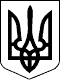 Дергачівська міська радаV сесія VІІ скликанняРІШЕННЯВід 24 грудня 2015 року                                                                                                          № 20Про надання матеріальної допомоги громадянам – мешканцям міста Дергачі, учасникам антитерористичної операції на території Донецької та Луганської областей на вирішення соціально-побутових питаньРозглянувши заяви громадян – мешканців міста Дергачі про надання матеріальної допомоги на вирішення соціально-побутових питань, як учасникам антитерористичної операції на території Донецької та Луганської областей, документи, що посвідчують безпосередню участь в антитерористичній операції на території Донецької та Луганської областей, з метою підтримки громадян, які опинилися в складних життєвих обставинах, виходячи із заходів щодо реалізації Програми соціально-економічного та культурного розвитку міста Дергачі на 2015 рік, затвердженої рішенням №22 LХVІІ сесії VІ скликання від 06 лютого 2015 року, фінансування в межах реальних можливостей бюджету, враховуючи рекомендації постійної комісії з питань планування, бюджету та фінансів Дергачівської міської ради, керуючись ст.ст. 26, 59 Закону України «Про місцеве самоврядування в Україні» міська рада -ВИРІШИЛА:Надати громадянам – мешканцям міста Дергачі матеріальну допомогу на вирішення соціально-побутових питань, як учасникам антитерористичної операції на території Донецької та Луганської областей, згідно додатку (додається).Контроль за виконанням даного рішення покласти на постійну комісію з питань планування, бюджету та фінансів Дергачівської міської ради.        Дергачівський міський голова                                                             О.В.ЛисицькийДодаток до рішення № 20 другої чергової V за порядковим номером сесії Дергачівської міської ради VІІ скликання  від 24 грудня 2015 рокуСписокгромадян - мешканців міста Дергачі, яким надається матеріальна допомога на вирішення соціально-побутових питань, як учасникам антитерористичної операції на території Донецької та Луганської областейЗаступник Дергачівського міського голови з фінансово-економічних питань 						О.С. Христенко№ п/пПрізвище, ім’я, по-батьковіАдреса заявникаСума,грн.Бондаренко Сергій Олександровичм. Дергачі, пров. Матюшенко, 61000,00Тітов Олександр Валерійович(із виплатою коштів дружині Тітовій Світлані Петрівні)м. Дергачі, вул. Суворова, 23, кв. 491000,00Смолянінов Саймон Сергійович(із виплатою коштів бабусі Смоляніновій Ніні Семенівні)м. Дергачі, вул. Центральна, 151000,00Кравець Сергій Сергійовичм.Дергачі, пр.Седова/пр.Панфілова,5 1000,00Третьяк Олексій Сергійовичм. Дергачі, в/д Чайковського,151000,00